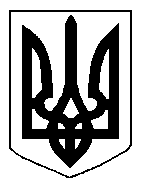 БІЛОЦЕРКІВСЬКА МІСЬКА РАДАРОЗПОРЯДЖЕННЯвід 17 грудня 2018 р.                                                                                № 2-09-27Про зупинення дії рішення Білоцерківськоїміської ради від 13.12.2018 р. №3176-61-VII«Про розроблення технічної документації ізземлеустрою щодо поділу земельної ділянкикомунальної власності з кадастровим номером3210300000:06:035:0007»Враховуючи зауваження управління регулювання земельних Білоцерківської міської ради від 11 грудня 2018 року №10-10-1772 та зауваження юридичного управління Білоцерківської міської ради, відповідно до ст. 19 Конституції України, ст.24, пунктів 1, 3, 20 ч. 4 ст. 42, ч. 4 ст. 59 Закону України «Про місцеве самоврядування в Україні», ст. 40 Регламенту Білоцерківської міської ради:1. Зупинити дію рішення Білоцерківської міської від 13 грудня 2018 р. №3176-61-VII «Про розроблення технічної документації із землеустрою щодо поділу земельної ділянки комунальної власності з кадастровим номером 3210300000:06:035:0007».2. Внести на повторний розгляд сесії Білоцерківської міської ради рішення Білоцерківської міської ради зазначене в пункті 1 даного розпорядження із обґрунтуванням зауважень міського голови, що додаються.3. Організаційному відділу Білоцерківської міської ради довести це розпорядження до відома депутатів міської ради.4. Контроль за виконанням даного розпорядження залишаю за собою.Міський голова                                                                                                               Г. Дикий Обґрунтування зауваженьдо рішення міської ради від 13 грудня 2018 р. №3176-61-VII «Про розроблення технічної документації із землеустрою щодо поділу земельної ділянки комунальної власності з кадастровим номером 3210300000:06:035:0007»13 грудня 2018 року за зверненням постійної комісії з питань земельних відносин та земельного кадастру, планування території, будівництва, архітектури, охорони пам’яток, історичного середовища та благоустрою на розгляд сесії було винесено проект рішення міської ради «Про розроблення технічної документації із землеустрою щодо поділу земельної ділянки комунальної власності з кадастровим номером 3210300000:06:035:0007».Земельна ділянка з кадастровим номером 3210300000:06:035:0007 перебуває в постійному користуванні АВТОСЕРВІСНОЇ ФІЛІЇ «СФЕРА-АВТО» ПРИВАТНОГО АКЦІОНЕРНОГО ТОВАРИСТВА «УКРАЇНСЬКА АВТОМОБІЛЬНА КОРПОРАЦІЯ», яке виникло на підставі рішення виконавчого комітету Білоцерківської міської ради від 27 квітня 1998 року № 112 та Державного акту на право постійного користування землею серії І-КВ № 000549 виданого 13 травня 1998 року.Проте, 29 листопада 2018 року Білоцерківською міською радою прийнято рішення № 3006-60-VII «Про припинення права постійного користування земельними ділянками АВТОСЕРВІСНОМУ ФІЛІАЛУ «СФЕРА-АВТО» АКЦІОНЕРНОГО ТОВАРИСТВА «УКРАЇНСЬКА АВТОМОБІЛЬНА КОРПОРАЦІЯ»».Вказане рішення прийнято Білоцерківською міською радою з порушенням норм чинного законодавства України, оскільки на момент його прийняття заява про припинення права постійного користування земельними ділянками АВТОСЕРВІСНОМУ ФІЛІАЛУ «СФЕРА-АВТО» АКЦІОНЕРНОГО ТОВАРИСТВА «УКРАЇНСЬКА АВТОМОБІЛЬНА КОРПОРАЦІЯ»» була відсутня.Відповідно до пункту а) ч.1 ст.141 Земельного кодексу України право постійного користування припиняється у разі добровільної відмови землекористувача.Відповідно до абзацу 2 частини 2 ст.123 Земельного кодексу України, до клопотання додаються графічні матеріали, на яких зазначено бажане місце розташування та розмір земельної ділянки, письмова згода землекористувача, засвідчена нотаріально (у разі вилучення земельної ділянки).Пунктом е) частини 1 статті 56 Закону України «Про землеустрій» встановлено, що технічна документація із землеустрою щодо поділу та об’єднання земельних ділянок включає нотаріально посвідчену згоду на поділ чи об’єднання земельної ділянки заставодержателів, користувачів земельної ділянки (у разі перебування земельної ділянки в заставі, користуванні).Крім того, у зв’язку з відсутністю відповідної заяви на прийняття міською радою рішення, додатково вбачається порушення вимог рішення міської ради від 31 жовтня 2017 року № 1471-38-VII «Про затвердження інформаційних карток адміністративних послуг Білоцерківської міської ради у галузі земельних відносин», а саме відсутня заява (відкликана заява) АВТОСЕРВІСНОЇ ФІЛІЇ «СФЕРА-АВТО» ПРИВАТНОГО АКЦІОНЕРНОГО ТОВАРИСТВА «УКРАЇНСЬКА АВТОМОБІЛЬНА КОРПОРАЦІЯ».Отже, відповідно до вищевикладеного, враховуючи зауваження управління регулювання земельних відносин Білоцерківської міської ради та юридичного управління Білоцерківської міської ради до проекту рішення міської ради «Про розроблення технічної документації із землеустрою щодо поділу земельної ділянки комунальної власності з кадастровим номером 3210300000:06:035:0007» вважаю, що згідно ст. 19 Конституції України, ст.12, 141 Земельного кодексу України, пункту е) частини 1 статті 56 Закону України «Про землеустрій», ст.24, пунктів 1, 3, 20 ч. 4 ст. 42, ч. 4 ст. 59 Закону України «Про місцеве самоврядування в Україні», ст. 40 Регламенту Білоцерківської міської ради - рішення міської ради від 13 грудня 2018 р. №3176-61-VII «Про розроблення технічної документації із землеустрою щодо поділу земельної ділянки комунальної власності з кадастровим номером 3210300000:06:035:0007, прийняте з порушення вимог чинного законодавства України.Міський голова                                                                                                                  Г. Дикий